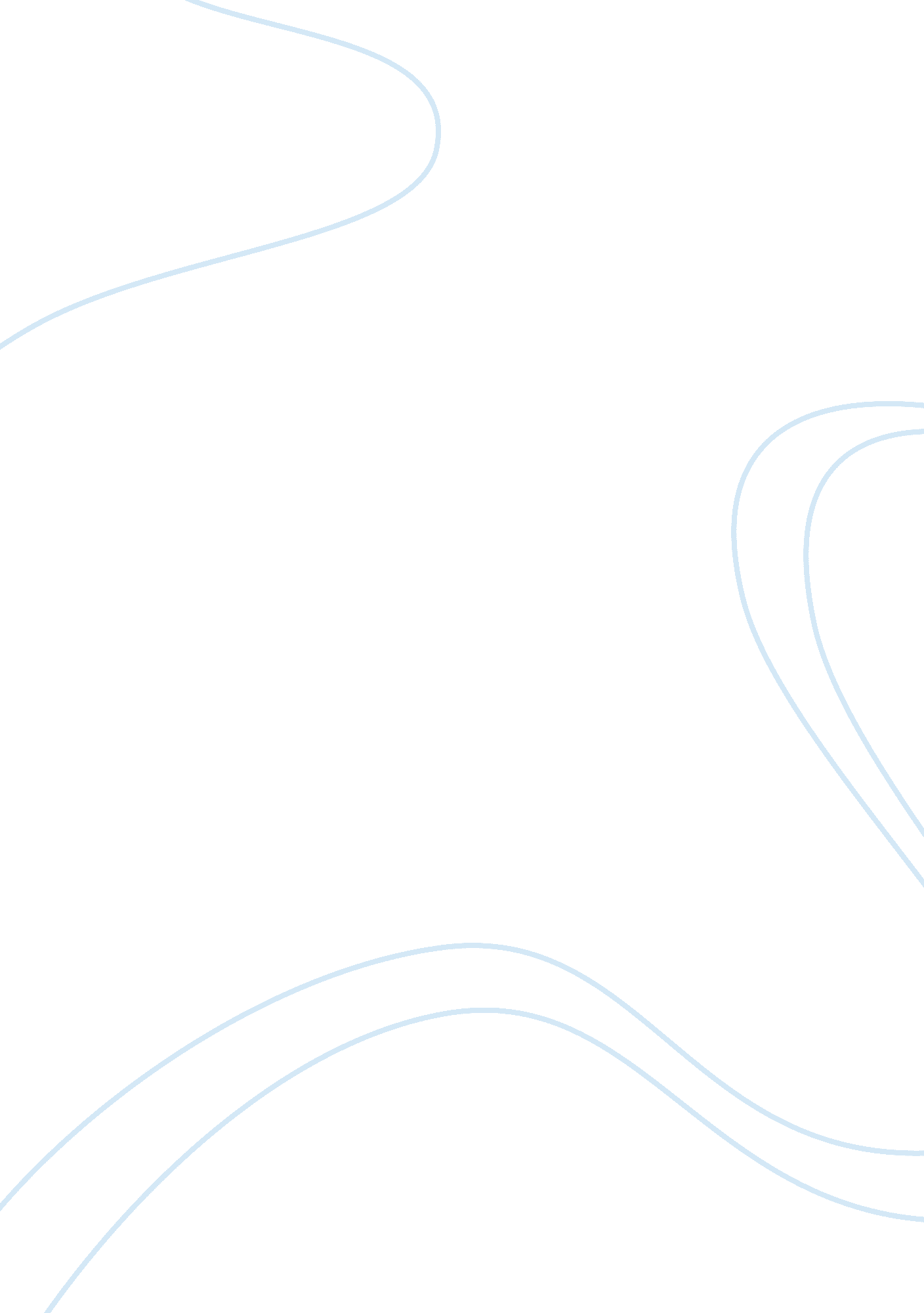 Reviewer prelims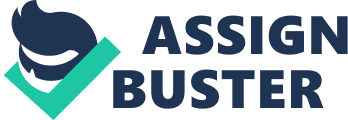 Coined the term socio(companion) and logy(study) 2. Herbert Spencer “ Society is a product of evolution” Social Darwinism influenced him Sociobiologist were not accepted in modern society 3. Karl Marx Employed sociological inquiry with himself Conflict perspective History of the have and have nots 4. Emile Durkheim Father of Modern Sociology Social facts The degree of social integration 5. Max Weber Contradicting the political and economic ideas of Karl Marx Social interaction concept “ rise of Protestantism was a major contributor to the progress of capitalism and industrialization” Culture – way of life Material and Non-material culture Beliefs and traditions Modern/popular culture – personality Social Perspectives: 1. Social Funtionalist Theory - Functionalists believe that society is held together by social consensus, in which members of the society agree upon, and work together to achieve, what is best for society as a whole. 2. Social Interaction Theory (symbolic interactionalism - which focuses on how people act according to their interpretations of the meaning of their world. 3. Social Conflict theory - which focuses on the negative, conflicted, ever-changing nature of society. THEOLOGY Living Like Jesus The Jesus of history and of being human Living like Jesus is COMPLICATED and PROBLEMATIC because of his supernatural state It is a HUGE responsibility to live like him FOUR R’s 1. Rebel A non-conformist; who do not abide He was defiant He was extraordinary because of his differing beliefs 2. Reformist A person who goes for something better 3. Revolutionary A dreamer and an active worker Doesn’t leave anything to chance Never works alone 4. Radical Who do not think and act like the rest Someone who challenges a particular order Jesus was RADICAL-MINDED, LIBERAL-MINDED and PRACTICAL-MINDED Liberating A HERO who is DARING A carpenter Analytical Pragmatic Innovator Jesus’s time Gross injustice that was fed by monstrous greed Impoverished sufferings Patriarchal culture Jesus was BREAKTHROUGH-MINDED Broke away from the way people think during his time MORALITY – value Something that is important to us Actions are always a product of choices Exclusive to human actions Human beings are rational beings Reasoning is a product of intelligence 3 Font principles of Christian Morality 1. Person 2. Context 3. Acts and Consequences Order means survival Survival is everybody’s interest Society comes together to create a system of support If one’s freedom ends, somebody’s freedom begins Co-existence demands Respect Christianity is a success story Thought-fullness People find ways to co-exist with one another People make agreement and collective decisions to have ORDER in the community Order is beauty and beauty is life ** Schechems, Samaria At the well of Schechem he met a woman Ostrasize – excluded/isolated; nobody relates to you ** The Rational being is the Moral Being Base from FREEDOM A moral person is someone who is free to do what he/she likes(chooses to do) for as long as he/she does not infringe Infringe – violates the freedom of others. 